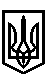 ТРОСТЯНЕЦЬКА СІЛЬСЬКА РАДАСТРИЙСЬКОГО РАЙОНУ ЛЬВІВСЬКОЇ ОБЛАСТІХІІІ сесія VІІІ скликанняР І Ш Е Н Н Я                  2021 року                                 с. Тростянець		                                 ПРОЄКТПро затвердження проєкту землеустрою щодовідведення земельної ділянки для ведення особистого селянського господарства та передачу її у власність Гордієнку О.В. за межами населеного пункту с. Дуброва  Розглянувши заяву Гордієнка О.В. про затвердження проєкту землеустрою щодо відведення земельної ділянки для ведення особистого селянського господарства за межами населеного пункту с. Дуброва та передачу її у власність, враховуючи висновок постійної комісії сільської ради з питань земельних відносин, будівництва, архітектури, просторового планування, природних ресурсів та екології, відповідно до статей 12, 81, 118, 121, 122, 186  Земельного Кодексу України,  пункту 34 частини першої статті 26 Закону України «Про місцеве самоврядування в Україні»,  сільська радав и р і ш и л а:            1.  Затвердити проєкт землеустрою щодо відведення Гордієнку Олегу Вікторовичу земельної ділянки ІКН 4623087600:14:000:0015 площею 0,7434 га для ведення особистого селянського господарства за межами населеного пункту с. Дуброва.            2. Передати безоплатно у приватну власність Гордієнку Олегу Вікторовичу земельної ділянки ІКН 4623087600:14:000:0015 площею 0,7434 га для ведення особистого селянського господарства за межами населеного пункту с. Дуброва.            3.  Контроль за виконанням рішення покласти на постійну комісію сільської ради з питань земельних відносин, будівництва, архітектури, просторового планування, природних ресурсів та екології  (голова комісії І Соснило).Сільський голова 						                         Михайло ЦИХУЛЯК